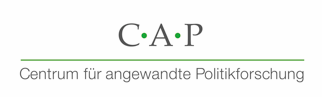 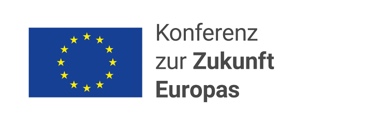 Junges Europaforum: Die Konferenz zur Zukunft im FokusAnmeldeformularBitte senden an: Eva.Feldmann@lrz.uni-muenchen.deb.tham@lrz.uni-muenchen.deGruppeAnzahl der TeilnehmendenOrganisationKontaktpersonKontaktdaten (Email, Tel.)Terminvorschlag WorkshopAlternativ-Termin